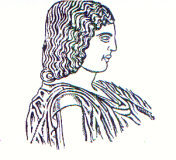 ΓΕΩΠΟΝΙΚΟ  ΠΑΝΕΠΙΣΤΗΜΙΟ  ΑΘΗΝΩΝΤΜΗΜΑ ΕΠΙΣΤΗΜΗΣ ΦΥΤΙΚΗΣ ΠΑΡΑΓΩΓΗΣΕΡΓΑΣΤΗΡΙΟ ΑΝΘΟΚΟΜΙΑΣ ΚΑΙ ΑΡΧΙΤΕΚΤΟΝΙΚΗΣ ΤΟΠΙΟΥΔΙΕΥΘΥΝΤΡΙΑ:   ΚΑΘΗΓΗΤΡΙΑ ΜΑΡΙΑ ΠΑΠΑΦΩΤΙΟΥΙερά οδός 75, Αθήνα 118 55 - Τηλ. 210 5294552 - Fax 210 5294553 -  Email: Αθήνα  27/3/2017Α Ν Α Κ Ο Ι Ν Ω Σ ΗΑνακοινώνεται στους φοιτητές του 8ου Εξαμήνου του Τμήματος Επιστήμης Φυτικής Παραγωγής, ότι:το Εργαστήριο του Μαθήματος «Καλλωπιστικά Φυτά»,  θα γίνει την Πέμπτη 30 Μαρτίου 2017 και ώρα 11.30 σε τμήματα, ως εξής:Θα γίνει σπορά εποχιακών φυτών σε παλέτα διαστάσεων 35cm Χ 28cm.Οι φοιτητές θα πρέπει να έχουν μαζί τους γάντια κήπου καθώς και μεγάλη σακούλα για τη μεταφορά της σε προσωπικό τους χώρο και τη λήψη μετρήσεων τις επόμενες ημέρες.Συγκέντρωση στον κήπο του Εργαστηρίου.η Θεωρία του Μαθήματος «Καλλωπιστικά Φυτά»,  θα γίνει την Τετάρτη 29 Μαρτίου 2017 στις 14.30, στο Αμφιθέατρο Σίδερι.Από το Εργαστήριο1οΑ                           -                  ΓΚΟΥΡΟΜΑΝΟΣΜ. ΠΑΠΑΦΩΤΙΟΥ2οΔ                           -                  ΚΙΣΣΑΝΔΡΑΚΗΠ. ΝΕΚΤΑΡΙΟΣ3οΚΟΚΚΙΝΟΥ        -                    ΛΥΡΑΚΗΣΑ. ΑΚΟΥΜΙΑΝΑΚΗ4οΜ                          -                  ΠΕΤΡΕΛΛΗΑ. ΠΑΡΑΣΚΕΥΟΠΟΥΛΟΥ5οΠΕΤΡΟΥΤΣΟΣ  -                      ΤΣΑΚΙΡΗΣΚ. ΜΠΕΡΤΣΟΥΚΛΗΣ6οΤΣΑΡΝΑ             -                   Τέλος καταλόγουΝ. ΝΤΟΥΛΑΣ